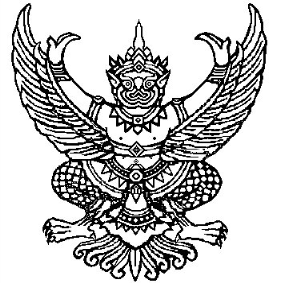 ประกาศองค์การบริหารส่วนตำบลท่าธงเรื่อง ปรับปรุงโครงสร้างส่วนราชการและระดับตำแหน่งขององค์การบริหารส่วนตำบลท่าธง-------------------------------------------          ตามที่ ก.ถ. และ ก.อบต. ได้ประกาศเปลี่ยนแปลงระบบจำแนกตำแหน่งจากระบบซีเป็นระบบแท่ง จึงสมควรแก้ไขเปลี่ยนแปลงการกำหนดตำแหน่งและระดับตำแหน่งในแผนอัตรากำลัง 3 ปี ประจำปีงบประมาณ 2558 - 2560 ให้สอดคล้องกับระบบจำแนกตำแหน่งที่กำหนดขึ้นใหม่		อาศัยอำนาจตามความในมาตรา  ๑๕  ประกอบมาตรา 26 วรรคเจ็ด แห่งพระราชบัญญัติระเบียบบริหารงานบุคคลส่วนท้องถิ่น พ.ศ.2542 และมติคณะกรรมการพนักงานส่วนตำบลจังหวัดยะลา ในการประชุมครั้งที่ 12 เมื่อวันที่ 28 ธันวาคม 2558 จึงให้ปรับปรุงโครงสร้างส่วนราชการประเภทและระดับตำแหน่งให้ถูกต้อง ในแผนอัตรากำลัง  3 ปี ประจำปี 2558 - 2560  เพื่อให้การดำเนินการเกี่ยวกับการปรับปรุงโครงสร้างส่วนราชการเป็นไปตามนัยประกาศคณะกรรมการพนักงานส่วนตำบลจังหวัด  จึงประกาศปรับปรุงโครงสร้างส่วนราชการขององค์การบริหารส่วนตำบลท่าธง  โดยมีผลตั้งแต่วันที่   1   เมษายน   255๙  รายละเอียดตามแผนผังและบัญชีแนบท้ายประกาศนี้		จึงประกาศให้ทราบโดยทั่วกันประกาศ  ณ  วันที่    31   มีนาคม  พุทธศักราช  ๒๕๕๙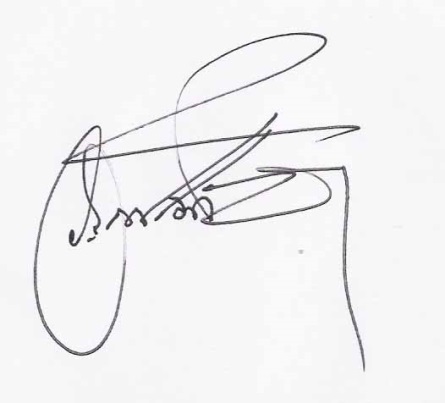                       ( นายวิษณุเมนุสา  วาแมดีซา)                      นายกองค์การบริหารส่วนตำบลท่าธง